ZADANIE PRZEDRAJDOWE
Rajd Granica 2019r.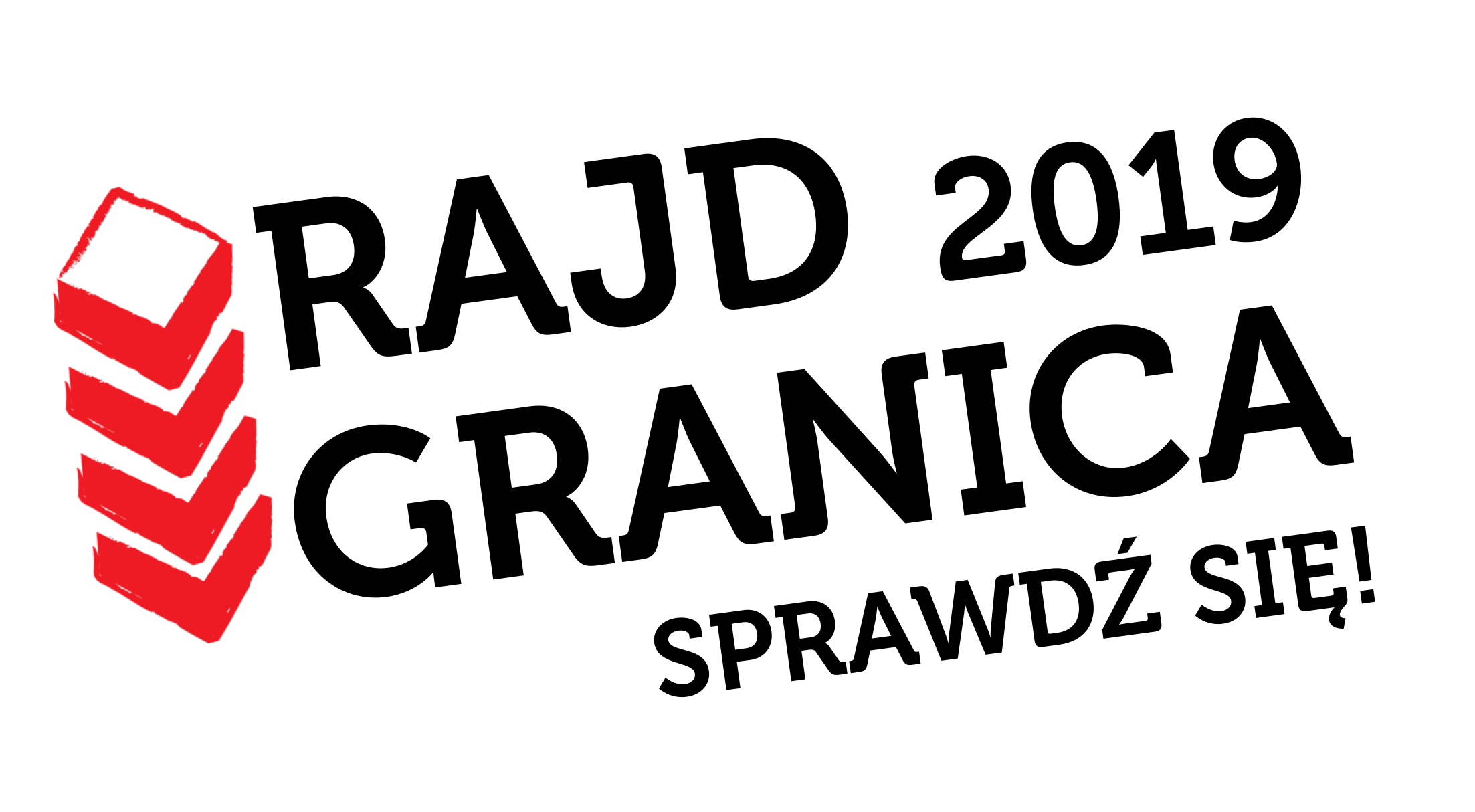 Oświadczenie patrolowegoNazwa patrolu:Numer trasy:Imię i nazwisko patrolowego:Telefon kontaktowy do patrolowego:Liczba osób w patrolu (bez patrolowego):Zdobyte sprawności:
Oświadczam, że członkowie mojego patrolu zdobyli wyżej wymienione sprawności w terminie od 5.05.2019r.………………………………
stopień, podpis patrolowegol.p.ImięNazwiskoSprawnośćStopień trudności (gwiazdki)Data i numer rozkazu